Консультация для родителей «Азбука воспитания ребенка».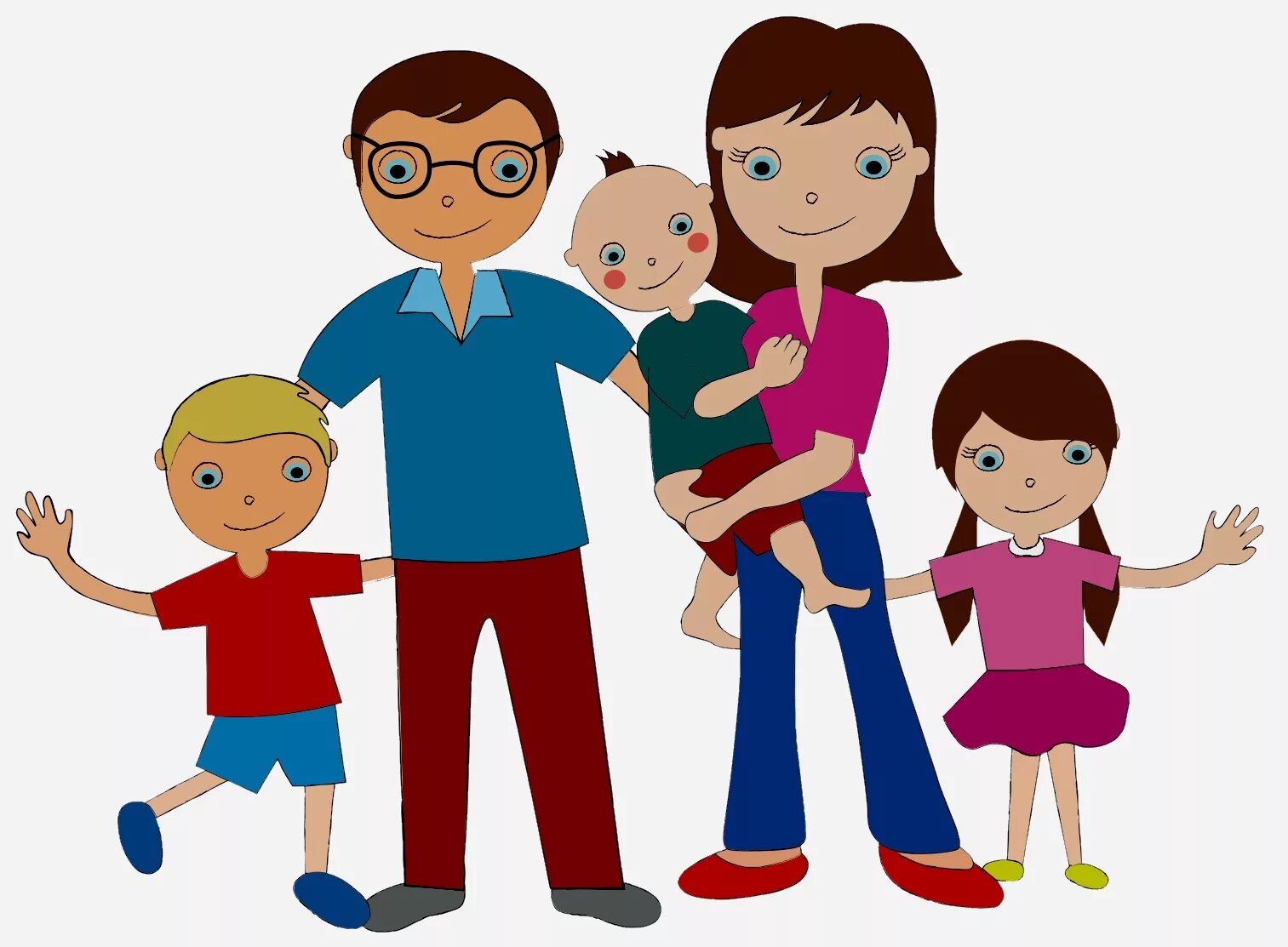 Каждому человеку нужно, чтобы его любили, понимали, признавали и уважали, чтобы он был кому-то нужен и близок, чтобы у него был успех, в делах, учебе и на работе, чтобы он мог себя реализовывать, развивать свои способности, самосовершенствоваться, уважать себя. Ребенку это тем более необходимо. Поэтому придерживайтесь следующих правил: Активно слушайте своего ребенка. То есть, возвращайте ему в беседе то, что он хотел вам поведать, обозначая при этом его чувства.  Больше доверяйте своим детям, делитесь с ними своими чувствами. Если ребенок вызывает у вас своим поведением отрицательные переживания, сообщите ему об этом.  Вместе - значит на равных. Общие дела сближают родителей и детей. Но не вмешивайтесь в дело, которым занят ребенок, если он не просит помощи.  Гордитесь своим ребенком и иногда говорите ему об этом. Это поможет вам защитить его от заниженной самооценки. Действия и поступки ребенка можно и нужно иногда осуждать, выказывать свое недовольство, но не его самого и не чувства в целом.  Если ребенку трудно и он готов принять вашу помощь, обязательно помогите ему.  Желайте своему ребенку того же, чего бы пожелали себе. Чаще вспоминайте себя в детстве.  Знайте, что похвала ,оценка и одобрение не одно и то же. Поддерживайте успехи и огорчайтесь неудачам вместе.  Иногда позволяйте вашему ребенку встречаться с отрицательными последствиями своих действий (или бездействия). Только тогда он будет взрослеть и становиться более самостоятельным.  Когда вы говорите о своих чувствах ребенку, говорите от первого лица. Сообщайте о своих переживаниях, о себе, а не о его поведении. Если вы беседуете с расстроенным или огорченным ребенком, не следует задавать ему вопросы. Желательно, чтобы ваши ответы звучали в утвердительной форме.  Личность и способности детей развиваются только в той деятельности, которой они занимаются по собственному желанию и с интересом. Не требуйте от ребенка невозможного, Мамины и папины требования не должны вступать в явное противоречие с важнейшими потребностями ребенка.  Недовольство действиями ребенка не должно быть систематическим, иначе он перестанет воспринимать его. Наказывая ребенка, лучше лишать его хорошего, чем делать ему плохо.  Обнимайте своих детей, пока они не выросли выше вас, но даже и тогда им требуется ласка.  Принимайте своего ребенка таким, какой он есть, то есть любите его не за что-то, а просто за то, что он есть!  Рискуйте, постепенно снимая, с себя заботу и ответственность за личные дела ребенка, это развивает самостоятельность и укрепляет доверие к вам.  Старайтесь не присваивать себе эмоциональные проблемы ребенка.Подготовил:воспитатель Филатова С.С.